Челябинская областьГород ОзерскМБДОУ № 26Конспект интегрированного занятияв старшей группена тему: «Пассажирский и грузовой транспорт»Выполнила: Мухина Т. В.Воспитатель группы компенсирующего видаМБДОУ № 26Г. ОзерскЧелябинская обл.Конспект НОД в старшей группе по теме: «Путешествие на транспорте».Описание материала: Предлагаю вам конспект непосредственной образовательной деятельности для детей старшей группы (5 – 6 лет) по теме: «Пассажирский и грузовой транспорт». Данный материал будет полезен воспитателям логопедической старшей группы. Это конспект познавательного занятия, направленного на расширение кругозора, развития речи и любознательности у старших дошкольников.Интеграция образовательных областей: «Познавательное развитие», «Речевое развитие».Цель:  продолжить знакомство детей с транспортом.Задачи:Образовательные: учить детей различать виды транспорта: наземный, воздушный, водный, подземный.Развивающие: развивать внимание,  умение обосновывать свои суждения, выслушивать ответы друг друга до конца. Воспитывать у детей доброжелательное отношение друг к другу, чувство единства. Развитие фонематического восприятияРечевые:  развивать речемыслительную деятельность, расширять объём словаря, закреплять грамматические навыки. Развитие фонематического восприятияПредварительная работа: рассматривание иллюстраций транспорта, наблюдение за транспортом на целевой прогулке, рисование транспорта.Демонстрационный материал: иллюстрация с изображением сказочных героев – трёх поросят. Магнитная доска, иллюстрации с изображением видов транспорта, цветные карандаши: красный, синий, зелёный, раздаточные таблицы с изображением видов транспорта.Методические приёмы: сюрпризный момент, объяснение, рассматривание иллюстраций, беседа – диалог, дидактические игры подведение итогов, анализ.Ход  НОД:(Воспитатель вывешивает на магнитную доску иллюстрацию с изображением трёх поросят).Воспитатель: К нам пришли ваши любимые сказочные герои. Давайте вспомним  имена этих сказочных героев.Дети: Наф-Наф, Нуф-Нуф, Ниф-Ниф.Воспитатель: Весёлые поросята приглашают нас в путешествие, но не пешком, а вы должны догадаться, на чём любит путешествовать каждый из поросят! Послушайте их загадки.Читаю загадки от поросят.Загадка от Наф-Нафа.                           2. Загадка от Нуф-Нуфа.     Была телега у меня,                                  Железная птицаДа только не было коня                             В небе кружится,И вдруг она заржала,                                 По сигналу пилотаЗаржала – побежала.                                  На землю садится.            (Машина)                                                            (Самолёт)Загадка от Ниф-Нифа.   Паровоз без колёс!    Вот так чудо – паровоз!    Не с ума ли он сошел?    Прямо по морю пошёл!                                       (Пароход)Воспитатель:. Ребята, кто из вас запомнил какой любимый вид транспорта у Наф-Нафа? Ниф-Нифа? Нуф-Нуфа?Дети: У Наф-Нафа  - машина, у Нуф-Нуфа - самолёт, у Ниф-Нифа -  пароход.Воспитатель: Как одним словом назвать все эти средства передвижения?Дети: Транспорт.Воспитатель: Зачем нужен транспорт?Дети: Транспорт нужен для того, чтобы перевозить людей и грузы.Воспитатель: Каким бывает транспорт?Дети: Транспорт бывает наземным, воздушным, водным.Воспитатель: Почему транспорт называют наземным (воздушным, водным)?Дети: Транспорт называют наземным, потому что он перемещается по земле (воздуху, воде).Воспитатель: Назовите воздушный транспорт?Дети: Самолет, вертолёт, воздушный шар…Воспитатель: Назовите водный транспорт?Дети: Корабль, пароход, лодка, катер…Физминутка «Самолет»Руки ставим мы вразлет:                     (Руки в стороны.)Появился самолет.                               (Полетели как самолеты.)Мах крылом туда-сюда,                     (Наклоны влево-вправо.)Делай «раз» и делай «два».               (Повороты влево-вправо.)Раз и два, раз и два!                             (Хлопаем в ладоши.)Руки в стороны держите,                    (Руки в стороны.)Друг на друга посмотрите.                (Повороты влево-вправо.)Раз и два, раз и два!                             (Прыжки на месте.)Опустили руки вниз,                            (Опустили руки.)И на место все садись!                         (Сели на места.)Игра «Подели на слоги»Воспитатель: Ребята, а ваши друзья Наф-Наф, Нуф-Нуф и Ниф-Ниф принесли вам свои любимые игрушки и хотят, чтобы вы  отгадали, где, чья игрушка.Дети: Машина это любимая игрушка Наф-Нафа, потому что он любит путешествовать наземным транспортом.Воспитатель: Кто управляет машиной?Дети: Машиной управляет водитель или шофёр.Дети: Самолёт это любимая игрушка Нуф-Нуфа, потому что он любит путешествовать воздушным транспортом.Воспитатель: Кто управляет самолётом?Дети: Самолётом управляет пилот или лётчик.Дети: Пароход это любимая игрушка Ниф-Нифа, потому что он любит путешествовать водным транспортом.Воспитатель: Кто управляет пароходом?Дети: Пароходом управляет капитан.Воспитатель: Поросята интересуются, а сможете ли вы поделить названия их любимых игрушек на слоги?Дети:  Ма – ши - на, СА – мо - лёт,  Па – ро - ход.Игра «Земля – воздух – вода». (при названии воспитателем видов наземного транспорта – дети складывают руки прямо, изображая дорогу, при названии воспитателем видов водного транспорта – дети показывают руками волны, при названии воспитателем воздушного транспорта – дети показывают руками «крылья»). Игра «Составьте правильно предложение».Поросята приготовили очередное задание для вас. Вам нужно прослушать слова и правильно составить предложение.Автомобиль – дорога - ехать;Самолёт – небо – летит;Катер – река – плывёт.Игра « Логические задачки»1. Летели по небу вертолёт и велосипед. Кто из них быстрее долетит?2. Грузовик едет в гараж. Что случится, если он сойдёт с рельсов?3. Плывут по морю лодка и бульдозер, кто первым войдёт в порт?Работа за столами с раздаточными таблицами.(Классификация транспорта – наземный транспорт обвести красным карандашом, воздушный транспорт – синим карандашом, водный транспорт – зелёным карандашом).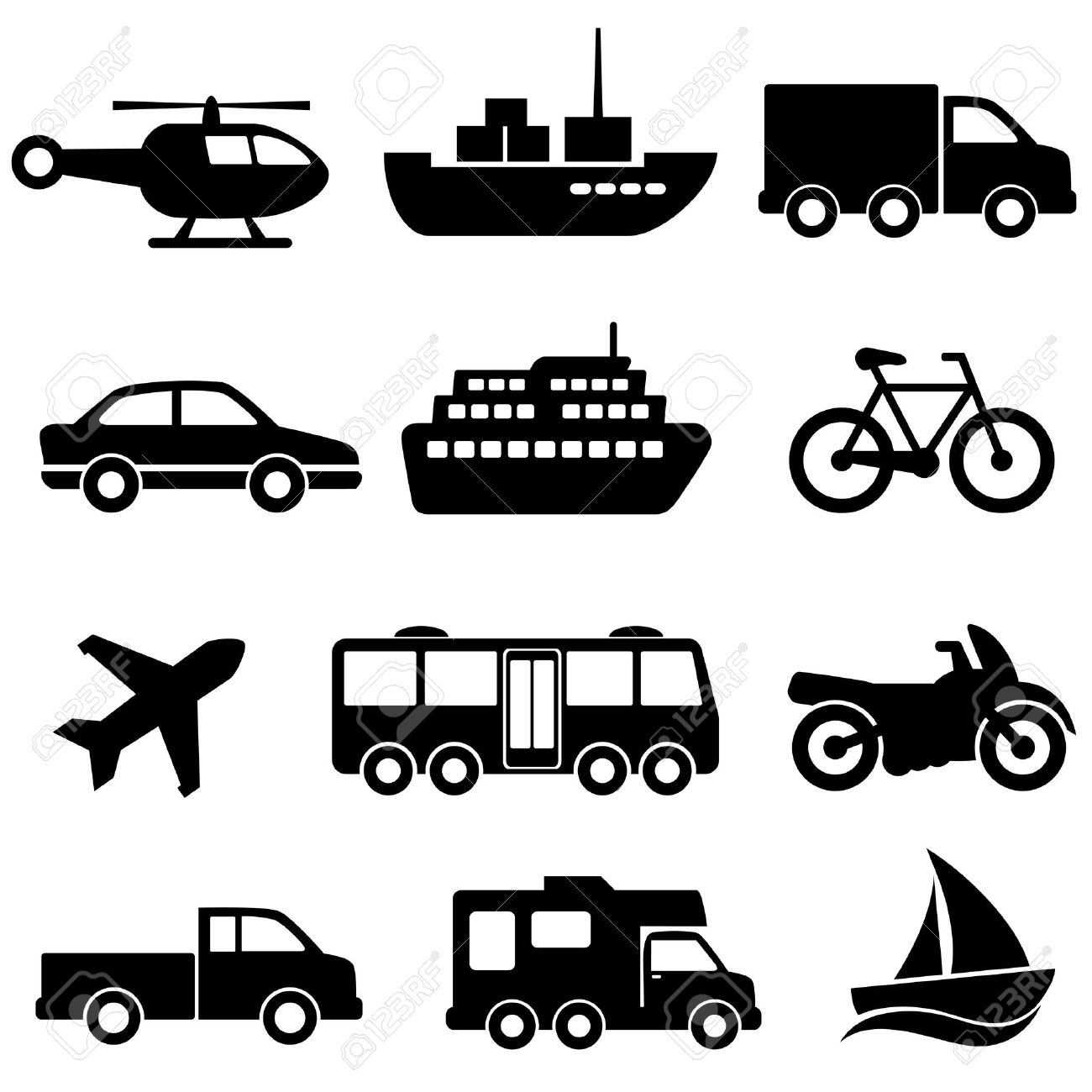 Дидактическая игра «Перепутанный транспорт».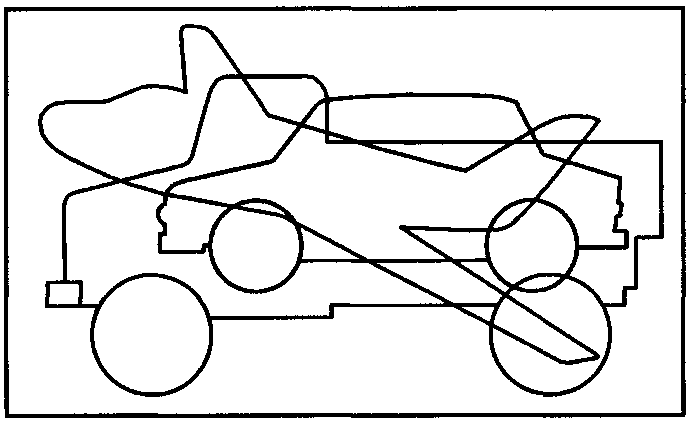 Итог занятия:О чём мы сегодня говорили?Вам понравилось путешествие?Какое задание показалось вам самым интересным?А кто на ваш взгляд был самым активным на занятии, себя не называть!Воспитатель: Какие вы, ребята, молодцы! Отлично работали на занятии.